ПаспортКоммутатора АйТек ПРО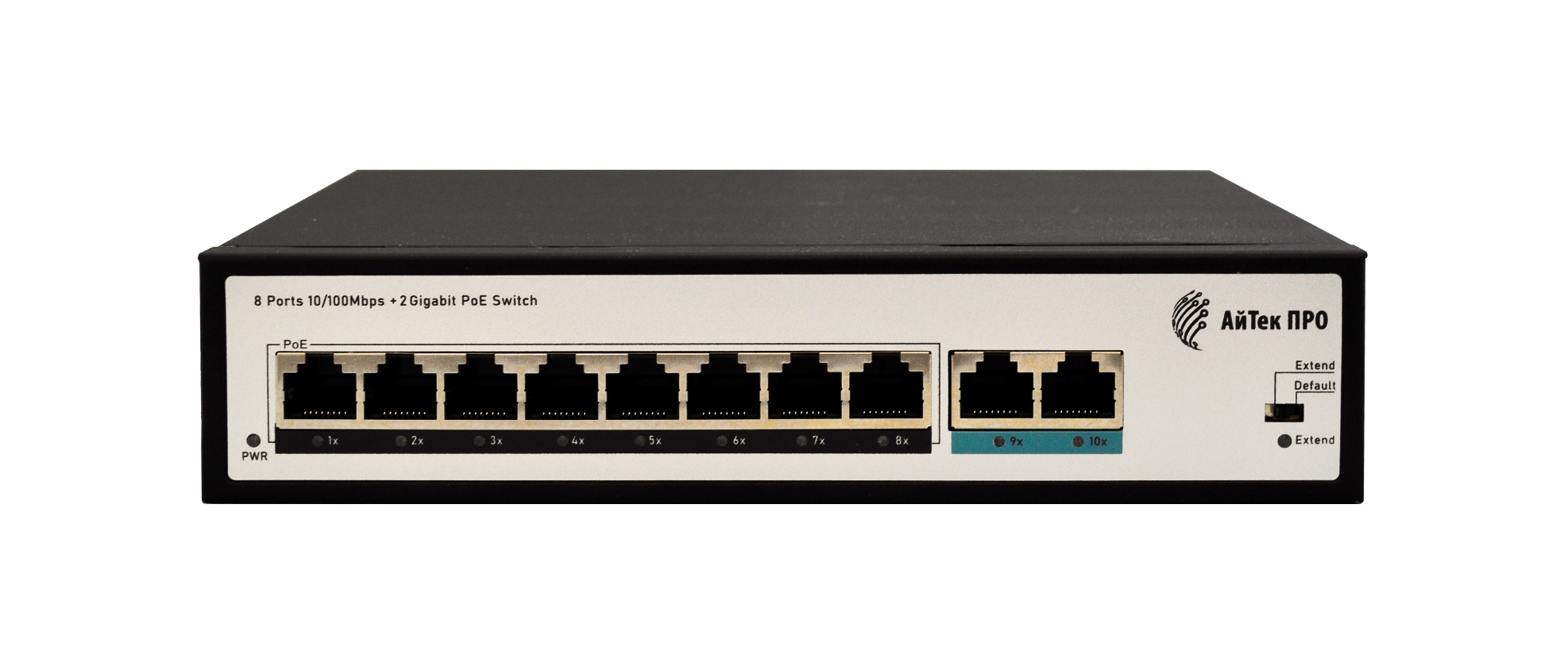 1010P8 V2Благодарим Вас за приобретение коммутатора марки АйТек ПРО! Рекомендуем Вам перед началом работы с устройством ознакомиться с паспортом и тщательно следовать всем правилам и предписаниям.ЗАЗЕМЛЕНИЕПри использовании технологии PoE, коммутатор необходимо заземлить. Заземление коммутатора проводить до подключения питающей сети. Заземление производить с помощью специального винта на корпусе коммутатора.Заземление необходимо выполнять изолированным многожильным проводом. Устройство заземления и сечение заземляющего провода должны соответствовать требованиями ПУЭ.ОПИСАНИЕСетевой коммутатор PoЕ (PoE Switch) применяется в IP-телефонии, для точек доступа беспроводных сетей, IP-камер и других устройств, к которым сложно проводить отдельный кабель питания.При эксплуатации с камерами с битрейтом более 10 Мегабит  возможна потеря пакетов. Для камер с высоким битрейтом рекомендуем применять коммутаторы АйТек ПРО серии Industrial.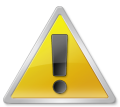 КОМПЛЕКТАЦИЯКоммутатор - 1 шт.Кабель питания АС220В – 1 шт.Руководство по эксплуатации - 1 шт.Паспорт – 1 шт.ТЕХНИЧЕСКИЕ ХАРАКТЕРИСТИКИГАБАРИТЫ 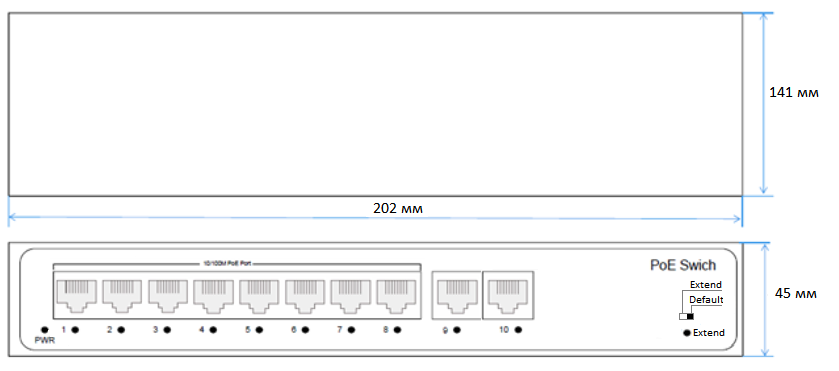 ТРАНСПОРТИРОВАНИЕ И ХРАНЕНИЕ Коммутаторы в транспортной таре перевозятся любым видом крытых транспортных средств (в железнодорожных вагонах, закрытых автомашинах, трюмах и отсеках судов, герметизированных отапливаемых отсеках самолетов и т.д.) в соответствии с требованиями действующих нормативных документов. Условия транспортирования должны соответствовать условиям хранения 5 по ГОСТ 15150-69 (навесы или помещения, где колебания температуры и влажности воздуха несущественно отличаются от колебаний на открытом воздухе (например, палатки, металлические хранилища без теплоизоляции расположенные в макроклиматических районах с умеренным и холодным климатом в атмосфере любых типов). Хранение коммутаторов в транспортной таре на складах изготовителя и потребителя должно соответствовать условиям 1 по ГОСТ 15150-69  (отапливаемые и вентилируемые склады, хранилища с кондиционированием воздуха, расположенные в любых макроклиматических районах). ГАРАНТИЯ Гарантийные обязательства Изготовитель гарантирует соответствие настоящего оборудования требованиям технических условий при соблюдении потребителем правил транспортирования, хранения, монтажа и эксплуатации. Гарантийный срок эксплуатации составляет 12 месяцев (1 год) от даты продажи через торговую или монтажную организацию, но не более 18 месяцев от даты производства, зашифрованной в кодовом номере на задней или нижней части корпуса изделия.При отсутствии отметки продавца в настоящем паспорте о дате продажи гарантийный срок исчисляется от даты производства.Гарантийные обязательства не действительны, если причиной неисправности оборудования являются: - повреждения прибора, вызванные скачком напряжения, обнаружение следов подключения к не рекомендованным источникам электропитания, не предназначенных для данного прибора; - наличие внешних или внутренних механических повреждений, обнаружение следов воздействия на прибор домашних животных, насекомых, грызунов и посторонних предметов; - обнаружение внутри прибора следов воздействия на него жидкостей (коррозия, окисление); - обнаружение следов неквалифицированного ремонта прибора, а также вмешательство в его программное обеспечение; - наличие следов несанкционированного изменения конструкции, непредусмотренного производителем, воздействие каких-либо других внешних факторов, нарушающих работоспособность данного оборудования; - нарушение правил эксплуатации, целостности кодового номера изделия, обнаружение стертого (поврежденного) кодового номера изделия; Гарантийные обязательства действуют только при предъявлении настоящего паспорта. Изготовитель не несет ответственности и не возмещает ущерб за дефекты, возникшие по вине потребителя при несоблюдении правил эксплуатации и монтажа. Общие рекомендации по гарантийному ремонту. При отправке в ремонт оборудования услугами транспортной компании, просим наклеивать на коробку табличку с надписью крупным шрифтом «В РЕМОНТ». А также прилагать акт с указанием дефектов и условий их проявления, комплектности оборудования, контактного лица, номера контактного телефона, e-mail; для гарантийного оборудования - даты покупки и номера расходной накладной, названия компании покупателя.Данные устройства:Упаковку произвел:__________________ /_____________ /       ШТАМП ПРОДАВЦАДата продажи «___» _______________________ 20 ___ г          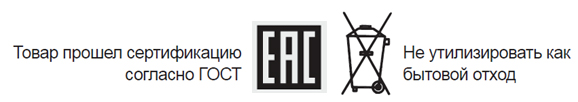 Сделано в КНРХарактеристикиАйТек 1010P8Общее количество портов10Количество портов PoE8Количество Uplink Ethernet - портов (RJ-45)2Сетевой интерфейс Uplink Ethernet (RJ-45)10Base-T/100Base-TX/1000Base-TКоличество Uplink Ethernet - портов (SFP)НетСетевой интерфейс Uplink Ethernet (SFP)НетМаксимальная дальность передачи250 м (режим Extended)Коммутационная матрица4.2 Гбит/сСкорость коммутации пакетов4.2 Мпакетов/сРазмер таблицы MAC-адресов4KСтандарт PoE802.3af/at, Метод А, BМаксимальная мощность на порт30ВтБюджет PoE120 ВтWatchdog PoEНетТип управленияНеуправляемыйБезопасностьНетКонтроль широковещательных пакетовНетVLANНетSTPНетQoSНетSNMPНетMulticastНетВеб-интерфейсНетHTTP обновлениеНетИмпорт/экспорт файла конфигурацииНетСетевой журналНетНапряжение питанияAC 100-240 ВПотребляемая мощностьДо 125 ВтЭлектромагнитная совместимостьFCC Part15 Class AЗащита от замыкания линии PoEНетДиапазон рабочих температур-20° ~ 55 ° CГабариты ДхШхВ, мм202*141*45 ммВес (нетто), кг0,77 кгМодельДата сборкиСерийный номер